Publicado en Madrid el 03/07/2017 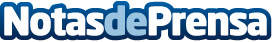 SCHOLA CANTORUM en Madrid: un impulso para mejorar la voz ante castings como Operación TriunfoDel 10 al 14 de julio, la SCHOLA CANTORUM de Liliana Aracil ha organizado  un curso intensivo enfocado a optimizar las capacidades de los cantantes a través de un fuerte entrenamiento vocal y actoral. Datos de contacto:Helena Melendez91 530 36 94Nota de prensa publicada en: https://www.notasdeprensa.es/schola-cantorum-en-madrid-un-impulso-para Categorias: Música Educación Televisión y Radio Cursos http://www.notasdeprensa.es